HUISHOUDELIJK REGLEMENT DER NIJMEEGSE STUDENTEN DEBATVERENIGING TRIVIUMVastgesteld op de Algemene Ledenvergadering van 12 juni 2006. Laatstelijk gewijzigd op de Algemene Ledenvergadering van 8 mei 2019.  Sectie 1: InleidendArtikel 1: Algemeen Het Huishoudelijk Reglement beoogt een aanvulling te zijn op de statuten; ieder artikel hieruit, en, per extenso, ieder besluit van de Algemene Ledenvergadering moet dus compatibel zijn met deze statuten.  De officiële naam van de vereniging (‘Nijmeegse Studenten Debatvereniging Trivium’) wordt alleen gebruikt wanneer strikt noodzakelijk en zal in alle overige gevallen voluit worden geschreven als ‘Nijmeegse Studentendebatvereniging Trivium’. Deze naam mag voor intern gebruik worden afgekort tot ‘Trivium’, of ‘N.S.D.V. Trivium’, en voor extern gebruik tot ‘N.S.D.V. Trivium’, of ‘debatvereniging Trivium’. Evenzo mogen ‘Algemene Ledenvergadering’ en ‘Huishoudelijk Reglement’ worden afgekort tot ‘ALV’ respectievelijk ‘HR’.  De Nijmeegse Studenten Debatvereniging Trivium streeft er doorlopend naar om een door de Radboud Universiteit erkende studentorganisatie te zijn. Hiermee onderschrijft zij de daarvoor gestelde eisen, in het bijzonder het voldoen aan de criteria zoals gesteld in artikel 2 van het ‘Reglement Erkenning Studentenorganisaties’ en het handelen in lijn met de ‘Gedragscode Studentenorganisaties’. De genoemde documenten zijn als bijlage van dit HR opgenomen, worden als bekend onder alle leden verondersteld en genieten evenveel waarde als elk ander deel van het HR. Het bestuur is verantwoordelijk voor het voldoen aan de criteria, het handelen in lijn met de gedragscode en het tijdig uitvoeren van de erkenningsaanvraag. De Nijmeegse Studenten Debatvereniging Trivium is aangesloten bij de Nederlandse Debatbond en neemt hierbij de statuten en het Huishoudelijk Reglement van de Debatbond in acht. De statuten en het Huishoudelijk Reglement van de Debatbond zijn via de website van Trivium te vinden. Voor de oprichting van een dispuut of genootschap gelieerd aan Trivium is een toestemming van de Algemene Ledenvergadering nodig.Sectie 2: Lidmaatschap  Artikel 2: Contributieverplichting Het lidmaatschap verkrijgt men door indiening van een door het bestuur uit te geven inschrijfformulier, schriftelijke instemming met de doorlopende verplichting tot de betaling van contributie via automatische incasso, en acceptatie door het bestuur als lid van de vereniging. In geval van niet nakoming van de doorlopende contributieverplichting kan artikel 5 lid 3 van de statuten worden toegepast.  De automatische incasso wordt beëindigd als het lidmaatschap wordt beëindigd. Opzegging van het lidmaatschap kan tot een maand voor het nieuwe boekjaar. Een lid is zelf verantwoordelijk voor het tijdig uitschrijven. Als een lid zich niet tijdig heeft uitgeschreven blijft de betalingsverplichting staan, tenzij door het bestuur anders wordt besloten.  Naast het als lid toelaten van studenten van de Radboud Universiteit maakt het bestuur conform artikel 3.1 van de statuten altijd een uitzondering voor studenten van de Hogeschool van Arnhem en Nijmegen, zodat zij ook als lid toegelaten worden. Verzoeken tot lidmaatschap van anderen (onder meer overige studenten, scholieren, alumni en werkenden) worden individueel beoordeeld door het bestuur. Artikel 3: Contributiebedrag De contributie bedraagt €25,00 voor een eenjarig lidmaatschap.  Bij een aanmelding voor het lidmaatschap na 1 april geldt een contributie van €10,00.  De hoogte van het contributie, zoals vastgelegd in lid 1 en 2, kunnen uitsluitend gewijzigd worden vóór de contributies geïnd zijn.  Leden worden per e-mail op de hoogte gesteld van een besluit tot verhoging van het contributiebedrag, en hen wordt de kans geboden het lidmaatschap stop te zetten en de betalingsverplichting te doen vervallen. Artikel 4: Huishoudelijk reglement en statuten Door toetreding tot de vereniging als lid onderschrijft men de statuten en alle overige regels die binnen de vereniging gelden. De statuten en het huishoudelijk reglement zijn openbaar voor leden en op de website van Trivium beschikbaar. De leden worden geacht op de hoogte te zijn van de inhoud van de statuten en de overige regels. Artikel 5: Alumni en ereleden Het bestuur onderhoudt een alumninetwerk om de contacten tussen oud-leden en leden te behouden of te verstevigen. Met dit doel voor ogen wordt aan leden die hun lidmaatschap opzeggen middels een formulier gevraagd of zij instemmen met het bewaren van (een selectie van) hun persoonsgegevens en het ontvangen van voor alumni relevante mail.  Leden kunnen bij opzegging van hun lidmaatschap hun lidmaatschap omzetten in een jaarlijkse donatie. Gezamenlijk worden deze donateurs “Quadrivium: Vrienden van Trivium” genoemd. Deze naam mag afgekort worden tot “Quadrivium”. Oud-leden die jaarlijks doneren mogen “Quadrivianen” genoemd worden. Het omzetten van het lidmaatschap naar een vaste donatie geschiedt middels een formulier, waarbij het betreffende lid toestemming geeft voor: het bewaren van diens contactgegevens;het jaarlijks innen van het donatiebedrag per doorlopende automatisch incasso;het ontvangen van relevante mails en de viermaal per jaar verschijnende Quadrivianennieuwsbrief. Het vaste donatiebedrag bedraagt 25 euro op jaarbasis. Hiervan mag naar boven afgeweken worden.  Donaties worden jaarlijks betaald. Het opzeggen van de donatie of het veranderen van het donatiebedrag is uitsluitend mogelijk vóór aanvang van het verenigingsjaar, dat loopt van september tot en met augustus. Het bestuur is gemachtigd hierop uitzonderingen maken. Ereleden en Quadrivianen zijn welkom op verenigingsavonden en interne toernooien. Daarnaast organiseert het bestuur jaarlijks minstens één activiteit voor Ereleden en Quadrivianen.  Naast de in het vorige lid genoemde activiteit organiseert het bestuur jaarlijks een borrel voor alle oud-leden. Sectie 3: Financiën  Artikel 6: Vrienden van TriviumEen vriend van Trivium is een persoon die geen lid van Trivium is (geweest), maar wel Trivium sponsort. Het sponsorbedrag kan jaarlijks of eenmalig betaald worden via automatische incasso of overschrijving.Artikel 7: Onkostenvergoeding  Geen enkel lid geniet enig geldelijk voordeel uit de kas of uit andere financiële middelen van de vereniging, tenzij de statuten of het huishoudelijk reglement uitdrukkelijk anders bepalen.  Een billijke onkostenvergoeding kan door het bestuur worden toegekend aan alle leden die uit hoofde van hun functie bijzondere uitgaven moeten doen mits dit geen eigen voordeel oplevert, of indien zij door de ALV daartoe gemachtigd zijn, of indien de statuten of het huishoudelijk reglement uitdrukkelijk anders bepalen. Het bestuur legt tijdens de ALV verantwoording af over uitgekeerde onkostenvergoedingen.Sectie 4: Bestuursbenoeming en -aftredingArtikel 8: Benoeming en aftreding Het door het zittende bestuur voorgedragen nieuwe bestuur, zoals bedoeld in artikel 7 lid 3 van de statuten, wordt tot het moment van benoeming aangeduid met “kandidaatsbestuur”. In aanvulling op de Praeses, Quaestor en Abactis zoals vermeld in artikel 7 lid 4 van de statuten, kan het bestuur zoals bepaald in artikel 7.2 van de statuten een of meerdere overige bestuursleden bevatten. Deze kunnen als deel van het kandidaatsbestuur aangesteld worden.  Om tot een voordracht te komen organiseert het zittende bestuur een sollicitatieprocedure. Ieder lid moet tijdig de mogelijkheid geboden zijn interesse in het kandidaatsbestuur kenbaar te maken bij het zittende bestuur. Het bestuur stelt de leden minimaal twee weken van tevoren op de hoogte van de sluiting van de sollicitatiedatum voor het kandidaatsbestuur.  Het bestuur doet de kandidaatstelling van zijn kant schriftelijk of via e-mail toekomen aan ieder lid, ten minste zeven dagen voor de ALV. Voor het eind van het collegejaar wordt het kandidaatsbestuur tijdens een door het bestuur georganiseerde informele bijeenkomst gepresenteerd aan de leden. De benoeming van de Praeses geschiedt los van de benoeming van de rest van het bestuur, zoals bepaald in artikel 7 lid 4 van de statuten. Na benoeming van het Kandidaatsbestuur tot bestuur besluit de ALV over het al dan niet eervol ontslaan van de oude bestuursleden. Indien de ALV besluit geen eervol ontslag te verlenen, loopt de in artikel 7.7 van de statuten bepaalde éénjarige bestuurstermijn af en treedt het bestuurslid c.q. de bestuursleden uit eigen beweging af.Artikel 9: Beleidsplan  Het kandidaatsbestuur presenteert ten minste zeven dagen voor de in artikel 10 lid 1 van de statuten bedoelde jaarvergadering een beleidsplan. Hierin worden de belangrijkste plannen en een financiële begroting voor de vereniging beschreven.  Nadat het nieuwe bestuur door de vergadering is gekozen, wordt bij volstrekte meerderheid der uitgebrachte stemmen een beleidsplan inclusief financiële begroting vastgesteld. Indien het beleidsplan inclusief begroting niet vastgesteld wordt, wordt er tijdens de vergadering op initiatief van het bestuur een termijn vastgesteld waarbinnen het bestuur een gewijzigd beleidsplan inclusief begroting moet opstellen en de leden moet laten toekomen. Tijdens een extra vergadering wordt het gewijzigde beleidsplan inclusief financiële begroting al dan niet vastgesteld.   Sectie 5: BestuurstakenArtikel 10: Bestuurstaken algemeen De Praeses en Quaestor zijn verantwoordelijk voor het beheer van de geldmiddelen van de vereniging.  Het bestuur draagt zorg voor de naleving van de statuten en het huishoudelijk reglement en voor de uitvoering van genomen besluiten, hetzij door het bestuur zelf, hetzij door de vergadering.  Het aftredende bestuur is verantwoordelijk voor een goede overdracht van het verenigingsbestuur.  Het bestuur stelt steeds het belang van de leden van de vereniging voorop.  Het bestuur dient op openbare activiteiten bedoeld om externen bij Trivium te betrekken herkenbaar gekleed te gaan. Er wordt een redelijk bedrag beschikbaar gesteld het bestuur om herkenbare bestuurskleding aan te schaffen. Voor de besteding hiervan legt het bestuur verantwoording af aan de ALV. In de dagelijkse taakuitoefeningen voeren de Praeses, de Quaestor en de Abactis de titels van respectievelijk voorzitter, penningmeester en secretaris.Artikel 11: De Praeses De Praeses leidt in beginsel de bestuursvergaderingen en Algemene Ledenvergaderingen.  Hij/zij ziet toe op een goede samenhang van het beleid en de uitvoering daarvan binnen het bestuur.  Hij/zij draagt zorg voor een goede vertegenwoordiging van de vereniging, zowel richting de leden als richting partijen die voor het uitvoeren van de doelstellingen van belang zijn. Artikel 12: De Abactis  De Abactis voert de administratie van de vereniging voor zover deze niet aan anderen is opgedragen.  Hij/zij is in het bijzonder belast met: het notuleren van de bestuursvergaderingen en de Algemene Vergadering; het voeren van de correspondentie van de vereniging; het bijhouden van het ledenregister en alle andere relevante registers.  De notulen van de Algemene Ledenvergadering dienen binnen twee weken na de Algemene Ledenvergadering uitgewerkt te zijn en beschikbaar gesteld te worden aan de leden. Artikel 13: De Quaestor De Quaestor beheert de geldmiddelen en eigendommen van de vereniging.  Hij/zij draagt zorg voor de tijdige inning van de contributies en andere inkomsten en tevens voor de betaling van de door de vereniging verschuldigde bedragen.  Hij/zij registreert nauwkeurig de inkomsten en uitgaven van de vereniging.  Hij/zij is verantwoordelijk voor locatiehuur en -beheer.  (Bestuurs)leden vragen vooraf toestemming aan de Quaestor voor het doen van uitgaven. De Quaestor kan zelfstandig toestemming verlenen binnen de door de ALV goedgekeurde begroting. Wanneer een (bestuurs)lid niet vooraf toestemming vraagt, is uitbetaling niet gegarandeerd.  Besluiten van de Quaestor kunnen worden herroepen wanneer de andere bestuursleden daartoe unaniem besluiten.  Artikel 14: Overige bestuursleden  In aanvulling op de vaste functies kunnen overige bestuursleden deel uitmaken van het bestuur. Behalve door deel uit te maken van het kandidaatsbestuur, zoals bepaald in artikel 8.2, kan een overig bestuurslid ook op een ander tijdstip in het jaar door het zittend bestuur voorgedragen worden op een ALV om het bestuur in haar taken te ondersteunen. De ALV besluit over deze voordracht met volstrekte meerderheid van stemmen. Het bestuur doet voor ieder overig bestuurslid een voorstel voor de naamgeving en een taakomschrijving. Alle in de statuten vastgelegde verantwoordelijkheden van de Praeses, Abactis en Quaestor kunnen niet overgedragen worden aan een overig bestuurslid.Sectie 6: Ondersteunende organenArtikel 15: Commissies    Het bestuur kan een of meerdere commissies benoemen, die het bestuur behulpzaam zijn bij de uitvoering van zijn taken en/of die zich bezig zullen houden met de voorbereiding en organisatie van speciale activiteiten. De taakverdeling zal in overleg met het bestuur en de commissie besloten worden.  Een commissie wordt tijdens bestuursvergaderingen vertegenwoordigd door een bestuurslid dat zitting heeft genomen in de commissie. Hij/zij legt tevens verantwoording af over de totale gang van zaken binnen de commissie.  Een commissie benoemt uit haar midden een voorzitter voor de periode tot en met het einde van het collegejaar. De commissie bepaalt daarbij zelf haar werkwijze. Aan het eind van het collegejaar vindt er een nieuwe voorzittersverkiezing plaats. De afgetreden voorzitter is terstond herbenoembaar. De leden worden op de hoogte gesteld van de nieuwe voorzittersbenoeming. Een commissievoorzitter kan besluiten om voor het einde van de termijn af te treden. Op dat moment vindt er een nieuwe verkiezing in de commissie plaats voor een plaatsvervanger voor de periode tot en met het einde van het collegejaar. In noodgevallen kan het bestuur besluiten om het voorzitterschap voor een duur van maximaal zes maanden over te dragen aan de bestuursafgevaardigde, zoals bedoeld in lid 2. Een dergelijk besluit wordt door het bestuur op de eerstvolgende bijeenkomst van de ALV toegelicht. De ALV kan hierop besluiten het besluit van het bestuur te vernietigen.Artikel 16: Raad van Advies De Raad van Advies (RvA) bestaat uit minimaal drie en maximaal vijf leden van de vereniging. Een lid van de RvA mag geen deel uitmaken van het bestuur. De RvA draagt potentiële nieuwe leden voor aan de ALV, die besluit over de toetreding van de desbetreffende persoon c.q. personen. De Raad van Advies heeft als doel de vereniging zo goed mogelijk bij te staan met zijn kennis van zaken aangaande de vereniging om zo de continuïteit van het verenigingsbeleid en het behoud van kennis binnen de vereniging te waarborgen.  De Raad van Advies heeft tenminste de volgende taken: het initiëren van discussie binnen de vereniging aangaande het verenigingsbeleid; het geven van advies over kwesties die spelen binnen de vereniging; het consolideren en aanscherpen van het verenigingsbeleid; het geven van onafhankelijk advies aan de Algemene Ledenvergadering met betrekking tot beleidszaken;het geven van advies aan het bestuur over (interne) bestuursaangelegenheden. De Raad van Advies vergadert tenminste voor elke Algemene Ledenvergadering met het bestuur. Indien de Raad van Advies en/of het bestuur dit wenselijk acht(en), kunnen extra vergaderingen aangevraagd worden. Adviezen uitgevaardigd door de Raad van Advies dienen unaniem te zijn. De Raad van Advies ontvangt de notulen van de bestuursvergaderingen. Het bestuur draagt zorg voor duidelijke notulen en tijdige aanlevering. De Raad van Advies mag het bestuur verzoeken een ALV te beleggen, mits zij dit wegens acute aangelegenheden noodzakelijk acht. Indien het bestuur dit verzoek weigert kan de RvA zelf een ALV bijeenroepen. Hierbij dient zij de reden voor bijeenroeping te vermelden en een agenda en eventuele stukken te versturen.Sectie 7: VergaderingenArtikel 17: Algemene Ledenvergaderingen  Naast de verplichte Jaarvergadering en Halfjaarlijkse ALV kunnen ALVs worden uitgeroepen zoals beschreven in artikel 11 van de statuten.  De data van de Halfjaarlijkse Algemene Ledenvergadering en de Jaarvergadering dienen ten minste drie maanden van te voren bekend te zijn bij de leden. Alle stukken voor de Algemene Ledenvergadering dienen, tenzij anders bepaald, ten minste veertien dagen voor de Algemene Ledenvergadering via email naar de leden worden verzonden. Leden kunnen tot 72 uur vóór aanvang van de ALV moties, amendementen en agendapunten laten agenderen door dit kenbaar te maken bij het bestuur. Het bestuur verstuurt daarop een vernieuwde agenda met de nieuwe agendapunten en de eventuele stukken. Moties en/of amendementen ingediend gedurende de ALV dienen gerelateerd te zijn aan de vóór de ALV geagendeerde onderwerpen. Als de opkomst op de ALV genoeg is dat de stemmen van het bestuur niet nodig zijn om het in artikel 12.1.2 van de statuten bepaalde quorum van 20 procent te halen mag het bestuur niet meestemmen over evaluaties die het bestuursfunctioneren aangaan.   Indien gewenst kan de ALV besluiten een ander persoon dan de Praeses aan te wijzen als voorzitter van de ALV.Artikel 18: Jaarvergadering Tijdens de Jaarvergadering besluit de ALV ten minste over het in artikel 10.1 van de statuten bedoelde jaarverslag en de decharge van het bestuur. Het jaarverslag, inclusief de nodige documenten, rekening en verantwoording, dient tenminste veertien dagen voor de jaarvergadering zo compleet mogelijk schriftelijk of via e-mail te worden gepresenteerd. De agenda voor de Jaarvergadering dient ten minste de punten “Bespreking jaarverslag” en “Dechargeren bestuur” te bevatten. Tijdens “Bespreking jaarverslag” ligt het gepresenteerde jaarverslag ter bespreking voor. Tijdens “Dechargeren bestuur” besluit de ALV of het gepresenteerde jaarverslag, inclusief jaarrekening, voldoende is om het bestuur te ontslaan van de financiële aansprakelijkheid voor dat wat uit het jaarverslag blijkt en het jaarverslag goed te keuren. Artikel 19: Halfjaarlijkse ALV Tijdens de Halfjaarlijkse ALV legt het bestuur verantwoording af voor het in het afgelopen halfjaar gevoerde beleid. Ten minste zeven dagen voor deze vergadering dient een zo compleet mogelijk halfjaarverslag (inclusief de nodige documenten, rekening en verantwoording) te worden gepresenteerd.Artikel 20: Machtigingen Machtigingen zoals bedoeld in artikel 12.1.1 van de statuten dienen bekend gemaakt te worden aan het bestuur middels een door het bestuur vastgesteld en onder de leden verspreid machtigingsformulier dat voorzien is van een handtekening waarvan de authenticiteit geverifieerd kan worden.  Leden kunnen tevens hun machtigingen bekendmaken middels een e-mail aan de Abactis vanaf het in de ledenadministratie opgenomen mailadres. Behoudens de handtekening dienen alle gegevens te zijn vermeld die worden vereist in het in lid 1 bedoelde machtigingsformulier. Laatstbedoelde e-mail dient ten minste één uur voor de aanvang van de algemene ledenvergadering te zijn ontvangen. De Abactis stuurt een ontvangstbevestiging. Het intrekken van machtigingen is mogelijk door het verzoek hiertoe per e-mail te versturen naar de Abactis, die ten minste één uur voor de aanvang van de algemene ledenvergadering dient te zijn ontvangen. De Abactis stuurt een ontvangstbevestiging. Indien de volmachtgever aanwezig is bij de ALV, vervalt de machtiging onmiddellijk. De Abactis noteert dit in de notulen. Een bij de ALV aanwezig lid kan bij het vroegtijdig verlaten van de ALV een aanwezig lid voor het restant van de ALV machtigen door het uitspreken van de wens tot machtiging van het betreffende lid. De Abactis noteert dit in de notulen. Artikel 21: Schorsen van de ALV  Op initiatief van de Praeses kan de ALV geschorst en op door de Praeses genoemd datum en tijdstip hervat worden. Indien de ALV twijfelt aan de noodzaak tot schorsing of aan het hervattingsmoment kan deze het besluit van de Praeses ongedaan maken. Indien de ALV op een andere dag hervat moet worden maar op het moment van schorsing geen geschikt moment gevonden kan worden stuurt het bestuur zo spoedig mogelijk één of meerdere voorstellen voor het moment van hervatting aan haar leden. Het deel van de ALV na hervatting is, ook als dit op een andere datum is, onderdeel van dezelfde ALV vóór schorsing. Als gevolg kunnen er tussen het moment van schorsing en het moment van hervatting geen nieuwe onderwerpen geagendeerd worden. Machtigingen uit het eerste deel van de ALV blijven bestaan. Nieuwe machtigingen zijn niet mogelijk, met uitzondering van machtigingen door in het eerste deel aanwezige leden die niet aanwezig zijn bij het tweede deel. De wijze van machtigen is identiek aan de wijze beschreven in artikel 20 van het HR. Leden die niet aanwezig waren bij het eerste deel van de ALV mogen aanwezig zijn bij het tweede deel. 	Sectie 8: Inhoudelijk Artikel 22: Verenigingsavonden  Iedere reguliere dinsdagavond van het verenigingsjaar zal de vereniging haar verenigingsavond houden.  Bij aanvang van de verenigingsavond dient te allen tijde ten minste één bestuurslid aanwezig te zijn of, bij het ontbreken van een bestuurslid, de door het bestuur aangewezen avondleider. De avondindeling tussen 18.45 en 22.00 is gericht op de ontwikkeling en instandhouding van de debatkwaliteiten van de leden. Om deze reden bestaat de verenigingsavond in ieder geval uit debatten in parlementaire vorm of uit cursussen die spreken in het openbaar betreffen. Het debatgedeelte van de verenigingsavond vindt plaats op de Radboud Universiteit Nijmegen. Ten minste één verenigingsavond per maand wordt in het Engels gehouden.  Het bestuur zal ten minste eens per kwartaal een borrelavond of sociale activiteit organiseren, buiten de verenigingsavond om. Het bestuur kan besluiten van de in Artikel 22.3 en 22.4 genoemde bepalingen af te wijken. Wanneer zij een dergelijk besluit neemt wordt zij geacht de redenen voor dit besluit tijdens de eerstvolgende Algemene Vergadering mondeling toe te kunnen lichten. Artikel 23: Debatvormen   Het Brits-parlementaire debat is de hoofdvorm die in de vereniging wordt beoefend. Daarnaast is het streven om op frequente basis een debat te voeren in Amerikaans-parlementaire vorm  Men krijgt 15 minuten de tijd ter voorbereiding, na bekendmaking van de stelling en de positie in het debat.  Het Amerikaans Parlementair debat wordt tenzij het bestuur anders bepaalt uitgevoerd met spreektijden van 5 minuten voor de opbouwende beurten en 3 minuten voor de conclusiebeurten. Het Brits Parlementair debat wordt tenzij het bestuur anders bepaalt uitgevoerd met spreektijden van vijf minuten voor alle beurten.  Tijdens debatten zijn zowel het geluid als de trilfunctie van mobiele telefoons uitgeschakeld.  Tijdens de avond spreekt men elkaar aan op onaangenaam gedrag, waarbij het bestuur een voorbeeldfunctie heeft. Indien ongewenst gedrag zich voordoet, is het bestuur het eerste aanspreekpunt, en zal zij eventueel gepaste maatregelen nemen. Voor de jurering wordt bij aanvang van het debat door het bestuur een voltallige jury aangewezen die het bestuur capabel acht.  Het is deelnemers van debatten niet toegestaan tijdens jurering in discussie te treden met de jury. Artikel 24: Basiscursus Trivium verzorgt een gratis basiscursus, die een gedegen inleiding in de debatsport inhoudt.  De basiscursus wordt aan het begin van ieder verenigingsjaar verzorgd. Het bestuur kan besluiten dat Trivium in het tweede semester nogmaals de basiscursus verzorgt.  Tijdens de avonden waarop de basiscursus wordt verzorgd, is er voor leden ook de mogelijkheid een reguliere verenigingsavond te volgen. Artikel 25: Externe debatactiviteiten    Medewerking aan debatactiviteiten waar leden niet aan deelnemen, dient ofwel een promotioneel ofwel een financieel doel ten gunste van de vereniging te hebben.  Het bestuur is gerechtigd een onkostenvergoeding te bepalen voor leden die ten gunste van de vereniging helpen bij debatactiviteiten.  Het bestuur is gerechtigd een passende vergoeding te bepalen voor niet-leden die ten gunste van de vereniging helpen bij debatactiviteiten. De keuze hiervoor zal op de ALV worden toegelicht.Sectie 9: Overige bepalingenArtikel 26: Huisstijl    Het logo van de vereniging wordt vormgegeven door de verenigingsnaam 'Trivium' met bijbehorend onderschrift 'Debatvereniging Nijmegen' uitgevoerd in het lettertype 'Maiandra GD'. 'Triv' is uitgevoerd in bordeauxrood. De delen 'ium', alsook ‘Debatvereniging Nijmegen’ zijn transparant en omgeven door een bordeauxrood rechthoek. De marge ten opzichte van de tekst is hierbij rechtsscheef. De bordeauxrode verenigingskleur heeft de volgende specificaties: CMYK (C30, M98, Y94, K36); RGB (R128, G26, B27).  Het vastgestelde logo wordt bij dit reglement gevoegd onder vermelding van de beschrijving: Officieel logo van de Nijmeegse Studenten Debatvereniging Trivium. Uitsluitend dit logo wordt door de vereniging gevoerd. Trivium presenteert zich over het algemeen met de kleurschakering zoals in artikel 26.1 genoemd. Omwille van praktische zaken of esthetiek kan per situatie afgeweken worden van de officiële kleuren. Hierbij tracht het bestuur echter zo dicht mogelijk bij de originele kleuren te blijven. Artikel 27: Behandeling ledeninformatie Het bestuur handelt conform de Algemene Verordening Gegevensbescherming. De verwerking van persoonsgegevens door Trivium is toegelicht in het AVG document, dat op de website te raadplegen is. Het bestuur verstrekt geen gegevens die de leden betreffen aan derden, anders dan in de gevallen waarin het bestuur hiertoe op enige wijze verplicht is.  In specifieke gevallen kan afgeweken worden van het bepaalde in lid 2, mits het bestuur aan het betrokken lid c.q. de betrokken leden de reden daarvan kenbaar maakt en het betrokken lid c.q. de betrokken leden daar schriftelijk mee instemt c.q. instemmen. Het bestuur gaat geen verplichting aan zoals bedoeld in het tweede lid, zonder toestemming van de algemene ledenvergadering.  Over ieder besluit van de ALV zoals bedoeld in lid 4 bericht het bestuur alle leden, schriftelijk en afzonderlijk van de notulen van de betreffende ALV. Bovendien biedt zij  tezamen met dat bericht ieder lid de mogelijkheid zich uit te schrijven en zo de verstrekking van zijn of haar eigen persoonsgegevens te voorkomen. Daarbij biedt het bestuur 14 dagen bedenktijd vanaf het moment van het schriftelijk informeren alvorens tot verstrekking over te gaan.Artikel 28: Slotbepaling Dit huishoudelijk reglement kan te allen tijde door een besluit van de vergadering worden gewijzigd of aangevuld. Dit huishoudelijk reglement bevat enkele bijlagen waarnaar verwezen is. De inhoud van deze bijlagen wordt als bekend verondersteld en de in het HR opgenomen bepalingen omtrent deze bijlagen als geldend:Bijlage 1: Officieel logo van de Nijmeegse Studenten Debatvereniging TriviumBijlage 2: Reglement erkenning studentorganisatiesBijlage 3: Gedragscode Studentorganisaties De in de bijlagen opgenomen documenten van andere partijen dan N.S.D.V. Trivium zijn, behoudens eventuele wijzingen in lay-out, ongewijzigd overgenomen.  Bij wijziging van de in de bijlagen opgenomen documenten is de meest recente versie geldig en dient deze in dit HR bijgevoegd te worden.Bijlage 1: Officieel logo van de Nijmeegse Studenten Debatvereniging Trivium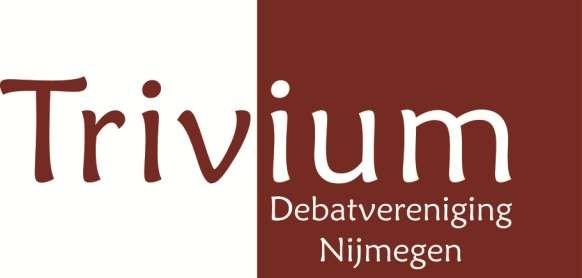 Bijlage 2: Reglement Erkenning Studentenorganisaties (versie 19-03-’19)Dit reglement en de Gedragscode zijn vastgesteld door het college van bestuur op 19 maart 2019. Artikel 1. VoordelenEen erkende organisatie kan in aanmerking komen voor: Trainingen vanuit de Dienst Student Affairs. Deze professionele trainingen stellen studentbestuurders in staat om hun vaardigheden als bestuurder te verbeteren.  Bestuursmaanden uit het Profileringsfonds.  Subsidie: erkende studentenorganisaties kunnen bij Student Affairs of de erkende koepelorganisaties subsidie aanvragen, als bedoeld in het Subsidiereglement Student Life. Het gratis kunnen gebruiken van zalen en gebruik maken van kortingsregelingen voor catering, binnen de daarvoor gestelde kaders. Kantoorruimte: aanvragen van kantoorruimte bij Student Affairs.Hulp via het Loket voor erkende organisaties: Student Affairs, meer in het bijzonder de afdeling Student Life, is binnen de Radboud Universiteit hét loket voor vragen van studentbestuurders van erkende studentenorganisaties. Student Life neemt de vraag aan, zoekt naar een antwoord/oplossing of verwijst door.   Artikel 2. Criteria Een studentenorganisatie komt voor erkenning in aanmerking als aan de volgende criteria wordt voldaan: zij is volledig rechtsbevoegd; zij richt zich volgens de statuten op de universitaire of facultaire gemeenschap van de Radboud Universiteit, of op de studentengemeenschap;ten minste 75% van de leden moet zijn ingeschreven als student aan de Radboud Universiteit of aan de Hogeschool Arnhem-Nijmegen en ten minste 50% van de studentleden moet als student zijn ingeschreven aan de Radboud Universiteit; zij heeft ten minste 20 leden. Is dit aantal niet mogelijk gezien de aard van de organisatie, dan moet men kunnen aantonen dat de activiteiten aan ten minste 20 studenten ten goede komt; zij heeft de Gedragscode (bijlage 1) ondertekend en – voor zover het een reguliere toetsing als bedoeld in artikel 3 onder a. sub 1 betreft – deze nageleefd;zij is levensvatbaar: de studentenorganisatie komt tegemoet aan een aantoonbare behoefte en is in staat om haar bestuur en commissies te vullen;zij is financieel gezond: zij verwerft middelen d.m.v. ledenbijdragen of externe sponsoring/subsidiëring en is voor het voortbestaan niet grotendeels afhankelijk van ondersteuning van Student Affairs. Artikel 3. Procedure besluitvorming Toetsing vindt op de volgende wijze plaats: Reguliere toetsing: erkende organisaties worden eens per 3 jaar in september getoetst aan de criteria voor erkenning. De studentenorganisatie ontvangt hiervoor per mail een uitnodiging. De reguliere toetsing vindt plaats in september 2019, 2022, 2025, 2028, enz.Eerste toetsing: niet erkende organisaties die voor erkenning in aanmerking willen komen, kunnen 2 keer per jaar (maart en september) een aanvraag voor een erkenning indienen via Studentlife@ru.nl. Ook zij worden getoetst aan de criteria genoemd in artikel 2.
Ten behoeve van een aanvraag als bedoeld in het vorige lid worden de volgende documenten overgelegd: een ingevuld aanvraagformulier (bijlage 2); de statuten van de studentenorganisatie;recente jaarbegroting;een ondertekende Gedragscode;Een erkenningsbesluit kan inhouden: - de studentenorganisatie wordt erkend;- de studentenorganisatie wordt niet erkend.Een studentenorganisatie wordt erkend wanneer zij aan alle criteria voldoet. Een besluit tot erkenning kan tevens worden genomen indien de studentenorganisatie nog niet aan alle criteria voldoet, maar het realistisch wordt geacht dat zij binnen een jaar aan alle criteria zal voldoen. Indien de organisatie niet wordt erkend kan zij opnieuw deelnemen aan het eerstvolgende toetsingsmoment.Erkenning is van kracht vanaf de eerste dag van de maand, volgend op de maand waarin het besluit tot erkenning is genomen. Artikel 4. Geldigheidsduur en intrekking besluitEen besluit tot erkenning dat volgt op een reguliere toetsing geldt voor een periode van 3 jaar, behoudens tussentijdse intrekking als bedoeld onder c. van dit artikel. Een besluit tot erkenning dat volgt op een eerste toetsing geldt tot het moment waarop de eerstvolgende reguliere toetsing plaatsvindt. Een besluit tot erkenning kan worden ingetrokken indien: 
- de studentenorganisatie niet langer voldoet aan de criteria genoemd in artikel 2 of  
- er sprake is van handelen in strijd met de Gedragscode. Alvorens tot intrekken van de erkenning wordt besloten, wordt de studentenorganisatie gehoord. Een besluit tot intrekking van de erkenning wordt schriftelijk bekendgemaakt. Door intrekking van de erkenning verliest een studentenorganisatie alle aan de erkenning verbonden rechten met ingang van de datum waarop de intrekking van kracht wordt. Besluiten op grond van dit reglement worden namens het college van bestuur genomen door de directeur van de Dienst Student Affairs. De besluiten genoemd onder g. kunnen tevens door de manager Student Life (in opdracht) worden getekend. Artikel 5. BezwaarTegen de beslissingen die op grond van dit reglement namens het college van bestuur worden genomen kan binnen 6 weken na datum van deze beslissing bezwaar worden aangetekend. Dat kan via het Centraal Klachtenloket (www.ru.nl/centraalklachtenloket). Het bezwaarschrift moet de gronden van het bezwaar bevatten. Een kopie van de beslissing moet met het bezwaar worden meegestuurd.  Bijlage 3: Gedragscode Studentorganisaties (versie 19-03-’19)1. Inleiding De Radboud Universiteit maakt duidelijke afspraken over gedrag met studentenorganisaties die gebruikmaken van voorzieningen van de Radboud Universiteit. In deze gedragscode worden de normen en waarden van de betrokken partijen bevestigd. De gedragscode wordt actief onderschreven door zowel de Radboud Universiteit als de studentenorganisaties. De Radboud Universiteit en de erkende organisaties bespreken de gedragscode jaarlijks aan het begin van het bestuursjaar zodat bewustwording wordt gecreëerd en naleving wordt gestimuleerd. De gedragscode is preventief van aard en moedigt goed gedrag aan. Daarnaast kunnen partijen elkaar aanspreken op gedragingen die niet overeenkomen met hetgeen in deze gedragscode is bepaald. Als er sprake is van gedrag dat niet overeenkomt met hetgeen in deze gedragscode is bepaald en deze gedraging heeft mogelijk consequenties op de erkenning aan de studentenorganisatie, vindt altijd eerst een gesprek plaats voordat de consequentie wordt bepaald. 2. Principes Uitgangspunten van deze code zijn: 2.1 Het bestuur van de studentenorganisatie: a. is verantwoordelijk voor het opstellen en het uitvoeren van het beleid en de activiteiten van de studentenorganisatie. Daarbij zorgt het bestuur dat dit een toetsing - aan in de maatschappij gangbare normen - kan doorstaan. b. streeft ernaar dat niemand in zijn waarde wordt aangetast; dat de leden respectvol met elkaar en andere betrokkenen omgaan; wijst ongewenst gedrag zoals geweld, zowel geestelijk als lichamelijk, discriminatie, seksisme, dwang en vernedering af. c. streeft naar een inclusief karakter van de studentenorganisatie waar een student zich veilig en welkom voelt. d. ziet erop toe dat zij en de leden zorgvuldig en respectvol omgaan met eigendommen van de Radboud Universiteit en derden. e. maakt bij (beleids)keuzes een duurzame afweging. f. ziet er op toe dat de organisatie zich tijdens activiteiten houdt aan nationale en lokale wet- en regelgeving, de Drank- en Horecawet en de Tabakswet in het bijzonder. Het bestuur ziet er ook op toe dat zij of de leden elkaar en anderen niet aanzetten tot het overmatig drinken van alcohol of het gebruiken van drugs. 
g. streeft ernaar dat de principes uit deze gedragscode bekend zijn bij de leden van de studentenorganisatie en dat deze worden toegepast en nageleefd binnen de context van de studentenorganisatie. h. meldt een mogelijk incident direct bij de Radboud Universiteit, via de manager Student Life of de directeur Student Affairs. i. is alert op signalen dat personen mogelijk de principes uit de gedragscode schenden, aarzelt niet om nader onderzoek te plegen naar aanleiding van deze signalen en passende maatregelen te nemen wanneer nodig. 2.2 Het college van bestuur van de Radboud Universiteit: j. onderkent en onderschrijft het belang van actieve studentenorganisaties en de mogelijkheden die studentenorganisaties bieden aan studenten voor ontwikkeling en ontplooiing binnen en naast hun studie en draagt dit actief uit. k. draagt zorg voor ondersteuning van besturen van de studentenorganisaties door het verstrekken van bestuursmaanden en subsidies binnen de daarvoor gestelde kaders en het aanwijzen van een studentendecaan van de Radboud Universiteit bij wie de besturen voor raad en advies terecht kunnen. l. zorgt dat de gedragscode voor iedereen is in te zien. m. neemt in het geval van een mogelijk incident altijd eerst contact op met de studentenorganisatie voordat er publiekelijk wordt gereageerd, tenzij dit om zwaarwegende redenen niet mogelijk is. Nijmegen, (datum) 					Nijmegen, (datum) Het college van bestuur, namens deze 			(Naam studentenorganisatie) G. Boonen, Directeur Student Affairs 			(Naam vertegenwoordiger)